Spett.le A.T.S. “Spazio Lavoro Futuro”c/o eventitalia@pec.itOggetto: Avviso pubblico per l’individuazione di un Soggetto Promotore dei Tirocini Extracurriculari in favore dei Destinatari del Progetto “Spazio Lavoro Futuro” (CUP C41E19000090006). Allegato 1 - Domanda di partecipazioneLa/il sottoscritta/oin qualità di legale rappresentante del Soggetto PromotoreCHIEDEche la predetta Organizzazione venga candidata come Soggetto Promotore per l’attuazione e la gestione dei Tirocini Extracurriculari in favore dei Destinatari del Progetto “Spazio Lavoro Futuro” (CUP C41E19000090006)a tal fineDICHIARAai sensi e per gli effetti del D.P.R. n. 445/2000 e s.m.i, consapevole della responsabilità penale in caso di dichiarazioni false o reticenti,che la scrivente Organizzazione è Soggetto Promotore:tra quelli indicati all’art. 6, comma 1, lettere dalla a) alla m), di cui alla D.G.R. n. 112 del 22/02/2018 della Regione Abruzzo (“Linee guida per l’attuazione dei tirocini extracurriculari nella Regione Abruzzo, ai sensi dell'articolo 1, commi 34-36, Legge 28 giugno 2012, n. 92”) e s.m.i.;regolarmente iscritto all’Albo regionale dei Soggetti Promotori autorizzati all’attivazione di tirocini extracurriculari nella Regione Abruzzo ai sensi della D.D. n. 96/DPG del 10/06/2021 e s.m.i. del Dipartimento Lavoro-Sociale con della Regione Abruzzo;che il referente del Soggetto Promotore per l’attuazione e la gestione dei Tirocini Extracurriculari in favore dei Destinatari del Progetto “Spazio Lavoro Futuro” (CUP C41E19000090006) è:di aver preso visione dell’Avviso pubblico in oggetto e di accettarne tutte le condizioni.ALLEGACopia fronte retro del documento di identità in corso di validità del legale rappresentante del Soggetto Promotore.Luogo e data, _________________Timbro e firmadel legale rappresentante del Soggetto Promotore____________________________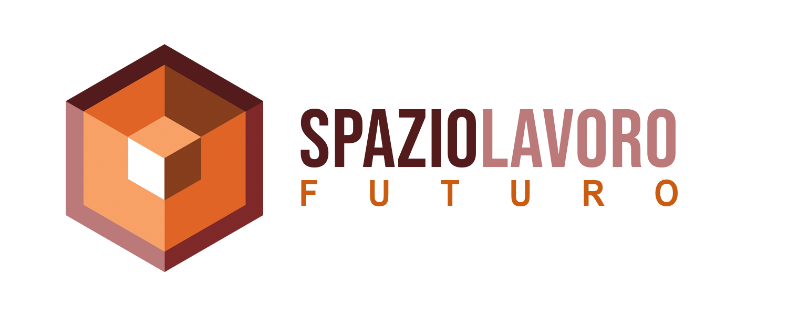 ALLEGATO 1DOMANDA DI PARTECIPAZIONEALLEGATO 1DOMANDA DI PARTECIPAZIONEALLEGATO 1DOMANDA DI PARTECIPAZIONEALLEGATO 1DOMANDA DI PARTECIPAZIONEALLEGATO 1DOMANDA DI PARTECIPAZIONEALLEGATO 1DOMANDA DI PARTECIPAZIONEAVVISO PUBBLICOPER L’INDIVIDUAZIONE DI UN SOGGETTO PROMOTORE DEI TIROCINI EXTRACURRICULARI IN FAVORE DEI DESTINATARI DELPROGETTO“SPAZIO LAVORO FUTURO”CUP C41E19000090006AVVISO PUBBLICOPER L’INDIVIDUAZIONE DI UN SOGGETTO PROMOTORE DEI TIROCINI EXTRACURRICULARI IN FAVORE DEI DESTINATARI DELPROGETTO“SPAZIO LAVORO FUTURO”CUP C41E19000090006AVVISO PUBBLICOPER L’INDIVIDUAZIONE DI UN SOGGETTO PROMOTORE DEI TIROCINI EXTRACURRICULARI IN FAVORE DEI DESTINATARI DELPROGETTO“SPAZIO LAVORO FUTURO”CUP C41E19000090006AVVISO PUBBLICOPER L’INDIVIDUAZIONE DI UN SOGGETTO PROMOTORE DEI TIROCINI EXTRACURRICULARI IN FAVORE DEI DESTINATARI DELPROGETTO“SPAZIO LAVORO FUTURO”CUP C41E19000090006AVVISO PUBBLICOPER L’INDIVIDUAZIONE DI UN SOGGETTO PROMOTORE DEI TIROCINI EXTRACURRICULARI IN FAVORE DEI DESTINATARI DELPROGETTO“SPAZIO LAVORO FUTURO”CUP C41E19000090006AVVISO PUBBLICOPER L’INDIVIDUAZIONE DI UN SOGGETTO PROMOTORE DEI TIROCINI EXTRACURRICULARI IN FAVORE DEI DESTINATARI DELPROGETTO“SPAZIO LAVORO FUTURO”CUP C41E19000090006REGIONE ABRUZZODipartimento per la Salute e il WelfareServizio Politiche per il Benessere SocialePOR FSE 2014-2020Obiettivo "Investimenti in favore della crescita e dell’occupazione"P.O. 2014-2020 – Asse 2 Inclusione SocialeObiettivo tematico: 9 “Inclusione sociale e lotta alla povertà” – Priorità d’investimento: 9i “Inclusione attiva, anche per promuovere le pari opportunità e la partecipazione attiva, e migliorare l’occupabilità” – Obiettivo specifico: 9.7 “Rafforzamento dell’economia sociale” – Tipologia di azione: 9.7.1 “Promozione di progetti e di partenariati tra pubblico, privato e privato sociale finalizzati all’innovazione sociale, alla responsabilità sociale di impresa e allo sviluppo del welfare community”Intervento n. 24“AGORÀ ABRUZZO - SPAZIO INCLUSO”REGIONE ABRUZZODipartimento per la Salute e il WelfareServizio Politiche per il Benessere SocialePOR FSE 2014-2020Obiettivo "Investimenti in favore della crescita e dell’occupazione"P.O. 2014-2020 – Asse 2 Inclusione SocialeObiettivo tematico: 9 “Inclusione sociale e lotta alla povertà” – Priorità d’investimento: 9i “Inclusione attiva, anche per promuovere le pari opportunità e la partecipazione attiva, e migliorare l’occupabilità” – Obiettivo specifico: 9.7 “Rafforzamento dell’economia sociale” – Tipologia di azione: 9.7.1 “Promozione di progetti e di partenariati tra pubblico, privato e privato sociale finalizzati all’innovazione sociale, alla responsabilità sociale di impresa e allo sviluppo del welfare community”Intervento n. 24“AGORÀ ABRUZZO - SPAZIO INCLUSO”REGIONE ABRUZZODipartimento per la Salute e il WelfareServizio Politiche per il Benessere SocialePOR FSE 2014-2020Obiettivo "Investimenti in favore della crescita e dell’occupazione"P.O. 2014-2020 – Asse 2 Inclusione SocialeObiettivo tematico: 9 “Inclusione sociale e lotta alla povertà” – Priorità d’investimento: 9i “Inclusione attiva, anche per promuovere le pari opportunità e la partecipazione attiva, e migliorare l’occupabilità” – Obiettivo specifico: 9.7 “Rafforzamento dell’economia sociale” – Tipologia di azione: 9.7.1 “Promozione di progetti e di partenariati tra pubblico, privato e privato sociale finalizzati all’innovazione sociale, alla responsabilità sociale di impresa e allo sviluppo del welfare community”Intervento n. 24“AGORÀ ABRUZZO - SPAZIO INCLUSO”REGIONE ABRUZZODipartimento per la Salute e il WelfareServizio Politiche per il Benessere SocialePOR FSE 2014-2020Obiettivo "Investimenti in favore della crescita e dell’occupazione"P.O. 2014-2020 – Asse 2 Inclusione SocialeObiettivo tematico: 9 “Inclusione sociale e lotta alla povertà” – Priorità d’investimento: 9i “Inclusione attiva, anche per promuovere le pari opportunità e la partecipazione attiva, e migliorare l’occupabilità” – Obiettivo specifico: 9.7 “Rafforzamento dell’economia sociale” – Tipologia di azione: 9.7.1 “Promozione di progetti e di partenariati tra pubblico, privato e privato sociale finalizzati all’innovazione sociale, alla responsabilità sociale di impresa e allo sviluppo del welfare community”Intervento n. 24“AGORÀ ABRUZZO - SPAZIO INCLUSO”REGIONE ABRUZZODipartimento per la Salute e il WelfareServizio Politiche per il Benessere SocialePOR FSE 2014-2020Obiettivo "Investimenti in favore della crescita e dell’occupazione"P.O. 2014-2020 – Asse 2 Inclusione SocialeObiettivo tematico: 9 “Inclusione sociale e lotta alla povertà” – Priorità d’investimento: 9i “Inclusione attiva, anche per promuovere le pari opportunità e la partecipazione attiva, e migliorare l’occupabilità” – Obiettivo specifico: 9.7 “Rafforzamento dell’economia sociale” – Tipologia di azione: 9.7.1 “Promozione di progetti e di partenariati tra pubblico, privato e privato sociale finalizzati all’innovazione sociale, alla responsabilità sociale di impresa e allo sviluppo del welfare community”Intervento n. 24“AGORÀ ABRUZZO - SPAZIO INCLUSO”REGIONE ABRUZZODipartimento per la Salute e il WelfareServizio Politiche per il Benessere SocialePOR FSE 2014-2020Obiettivo "Investimenti in favore della crescita e dell’occupazione"P.O. 2014-2020 – Asse 2 Inclusione SocialeObiettivo tematico: 9 “Inclusione sociale e lotta alla povertà” – Priorità d’investimento: 9i “Inclusione attiva, anche per promuovere le pari opportunità e la partecipazione attiva, e migliorare l’occupabilità” – Obiettivo specifico: 9.7 “Rafforzamento dell’economia sociale” – Tipologia di azione: 9.7.1 “Promozione di progetti e di partenariati tra pubblico, privato e privato sociale finalizzati all’innovazione sociale, alla responsabilità sociale di impresa e allo sviluppo del welfare community”Intervento n. 24“AGORÀ ABRUZZO - SPAZIO INCLUSO”Associazione Temporanea di ScopoAssociazione Temporanea di ScopoAssociazione Temporanea di ScopoAssociazione Temporanea di ScopoAssociazione Temporanea di ScopoAssociazione Temporanea di ScopoAmbito Distrettuale Sociale n. 24 “Gran Sasso - Laga” – E.C.A.D. Comunità Montana Gran SassoAmbito Distrettuale Sociale n. 24 “Gran Sasso - Laga” – E.C.A.D. Comunità Montana Gran SassoAmbito Distrettuale Sociale n. 24 “Gran Sasso - Laga” – E.C.A.D. Comunità Montana Gran SassoAmbito Distrettuale Sociale n. 24 “Gran Sasso - Laga” – E.C.A.D. Comunità Montana Gran SassoAmbito Distrettuale Sociale n. 24 “Gran Sasso - Laga” – E.C.A.D. Comunità Montana Gran SassoAmbito Distrettuale Sociale n. 24 “Gran Sasso - Laga” – E.C.A.D. Comunità Montana Gran SassoAmbito Distrettuale Sociale n. 20 “Teramo” – Comune di TeramoAmbito Distrettuale Sociale n. 20 “Teramo” – Comune di TeramoAmbito Distrettuale Sociale n. 21 “Val Vibrata” – E.C.A.D. Unione di Comuni “Città Territorio Val Vibrata”Ambito Distrettuale Sociale n. 21 “Val Vibrata” – E.C.A.D. Unione di Comuni “Città Territorio Val Vibrata”Ambito Distrettuale Sociale n. 22 “Tordino - Vomano” – E.C.A.D. Unione dei Comuni “Le terre del Sole”Ambito Distrettuale Sociale n. 22 “Tordino - Vomano” – E.C.A.D. Unione dei Comuni “Le terre del Sole”Comune di CampliComune di CrognaletoComune di CrognaletoComune di Montorio al VomanoComune di Montorio al VomanoComune di TossiciaFondazione TercasS.F.L. Prospettive Soc. Coop. SocialeS.F.L. Prospettive Soc. Coop. SocialeLabor Cooperativa Sociale a R.L.Labor Cooperativa Sociale a R.L.Consorzio Futura Soc. Coop. SocialeAssociazione Provinciale Casartigiani TeramoAssociazione Provinciale Casartigiani TeramoCNA TeramoCNA TeramoCCIAA di TeramoCCIAA di TeramoEventitalia S.c.a.r.l.Eventitalia S.c.a.r.l.Eventitalia S.c.a.r.l.Fondazione Ecipa AbruzzoFondazione Ecipa AbruzzoFondazione Ecipa AbruzzoProgetto Innesto Soc. Coop. SocialeProgetto Innesto Soc. Coop. SocialeCoop. Sociale PicassoCoop. Sociale PicassoConsorzio Intercoop Soc. Coop. SocialeConsorzio Intercoop Soc. Coop. SocialeGran Sasso Laga - Cuore dell’Appennino S.c.a.r.l.Gran Sasso Laga - Cuore dell’Appennino S.c.a.r.l.Consorzio Punto Europa S.c.a.r.l.Consorzio Punto Europa S.c.a.r.l.The Lab - Progettazione e Impresa S.r.l.s.The Lab - Progettazione e Impresa S.r.l.s.Rec Comunicazione S.r.l.Rec Comunicazione S.r.l.Pikit di Leonzi RemoPikit di Leonzi RemoAlfabeta Soluzioni per Comunicare S.r.l.Alfabeta Soluzioni per Comunicare S.r.l.Cognome NomeLuogo e data di nascitaCodice fiscaleRecapito telefonicoRecapito e-mailRagione socialeNatura giuridicaCodice fiscale / Partita IVAIndirizzo sede legaleVian.C.A.P. Indirizzo sede legaleComuneComuneProv.Indirizzo sede operativaVian.C.A.P.Indirizzo sede operativaComuneComuneProv.RecapitiTelefonoTelefonoCellulareCellulareCellulareRecapitiE-mailE-mailRecapitiP.E.C.P.E.C.Determinazione Dirigenziale n.DataCognomeNomeRuoloRecapitiTelefonoCellulareRecapitiE-mail